DECLARAÇÃO DE VANTAGENS ADICIONAIS E FÉRIASDeclaro para fins de afastamentos/licenças no país ou no exterior que:Percebo as seguintes vantagens adicionais:□    Adicional de insalubridade□    Adicional de periculosidade□    Remuneração referente ao cargo de direção (CD) ou função gratificada (FG), em caso afirmativo solicitar a exoneração do cargo□   Vale transporte□   Ionizante □   Raio-x	□   Não percebo nenhuma vantagem adicionalEstou ciente de que, em caso de afastamentos ou licenças, o SIAPE – Sistema Integrado de Administração de Pessoal, suspenderá o pagamento das vantagens adicionais acima assinaladas por um período igual ao do meu afastamento. Ao retornar do afastamento ou da licença, deverei solicitar revisão da concessão do adicional junto ao SESET - Setor de Engenharia de Segurança do Trabalho/DIRQS.Declaro, ainda, que agendei minhas férias para o período de ____/____/_____ à ____/____/_____.Uberlândia,___________  de _________________  de  ___________________________________________________Assinatura do Servidor (a)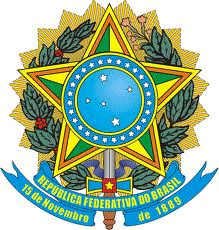 SERVIÇO PÚBLICO FEDERALMINISTÉRIO DA EDUCAÇÃOUNIVERSIDADE FEDERAL DE UBERLÂNDIAPró-Reitoria de Gestão de PessoasDiretoria de Administração de Pessoal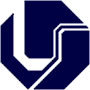 